I España, Portugal y Marruecos PlusMT-12271  - Web: https://viaje.mt/aaji19 días y 17 nochesDesde $1799 USD | DBL + 799 IMP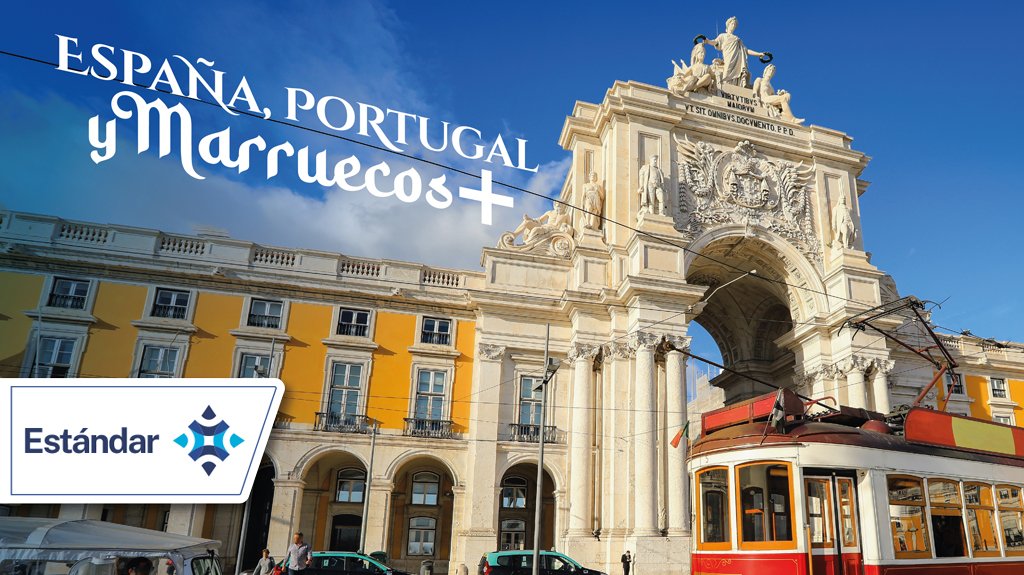 Incluye vuelo conI SALIDAS                    I PAISESEspaña, Portugal, Marruecos.I CIUDADESMadrid, Fátima, Lisboa, Caceres, Sevilla, Granada, Costa del Sol, Tanger, Rabat, Casablanca, Marrakech, Meknes, Fez, Algeciras, Córdoba, Toledo, Madrid.I ITINERARIODíA 01 MéXICO - MADRIDPresentarse en el aeropuerto de la Ciudad de México 3hrs. antes de la salida del vuelo trasatlántico con destino la ciudad de Madrid. Noche a bordo.DíA 02 MADRIDLlegada al Aeropuerto de Madrid. Recepción y traslado al hotel. Visita panorámica de la ciudad con guía local, recorriendo la Plaza de Espantilde;a, Fuente de Cibeles, Plaza de Oriente, Puerta de Alcalá, Ciudad Universitaria, etc. Tarde libre para disfrutar de la ciudad. Alojamiento.DíA 03 MADRIDDesayuno y día libre para poder realizar actividades personales con la posibilidad de realizar excursiones opcionales. Alojamiento.EXCURSIóN OPCIONALDíA COMPLETO: EL CORAZóN DE MADRID CON TAPAS	Impresionante ciudad fundada por los árabes donde hoy día se encuentra el Palacio Real. Es el más grande de Europa y uno de los más grandes del mundo con sus 135,000 metros cuadrados y 3,418 habitaciones, residencia oficial de los Reyes de Espantilde;a. Visitaremos el interior para ver sus salas principales, aquellas que vieron en directo la historia de la ciudad y de Espantilde;a.	Contemplaremos la Catedral de la Almudena donde se casaron los actuales Reyes. Descubriremos el Madrid de los Austrias, corazón de la ciudad, con su Plaza Mayor, Puerta del Sol, bares y restaurantes que hacen las delicias de aquellos que se dejan deleitar por la cultura y gastronomía de la ciudad de la ciudad nuestro paseo incluirá una degustación de las famosas tapas.DíA 04 MADRID - FáTIMA - LISBOADesayuno. Salida hacia Fátima, importante centro de peregrinación. Tiempo libre para visitar la Basílica. Continuación hacia Lisboa. Llegada al hotel y alojamiento.DíA 05 LISBOADesayuno. Por la mantilde;ana haremos la visita panorámica de la ciudad durante la cual nos acercaremos al barrio de Belem desde donde salían los grandes navegantes portugueses que cruzaron los océanos en el siglo XV. Tarde libre o posibilidad de realizar alguna excursión opcional. Alojamiento.EXCURSIóN OPCIONALSINTRA, CASCAIS Y ESTORIL	Tomaremos una avenida que va por la Costa observando las playas hacia Estoril, donde está el Casino más grande de Europa. Haremos una parada en Cascais, un pintoresco pueblo de pescadores con casas encaladas y palacios de veraneo. Pararemos en el mirador de la Boca do Inferno y, a continuación, seguiremos a Sintra. Ubicada en la sierra, Sintra con su parque natural y palacios, era el lugar de descanso favorito de los reyes de Portugal. Se podrá visitar el Palacio Nacional de Sintra.EXCURSIóN OPCIONALLISBOA DE NOCHE	Lisboa es una de las capitales europeas que goza de uno de los mayores privilegios concedidos a la vida ciudadana, y es que sus calles se pueden disfrutar durante la noche con absoluta seguridad. En este paseo conocerás como los barrios de la ciudad van ganando vida en la noche.DíA 06 LISBOA - CáCERES - SEVILLADesayuno. Salida hacia la frontera espantilde;ola para llegar hasta Cáceres. Tiempo libre para conocer su Plaza Mayor y el casco antiguo con su barrio medieval, considerado Patrimonio de la Humanidad. Posteriormente, continuación del viaje por la autovía de la Plata para llegar a Sevilla. Alojamiento.EXCURSIóN OPCIONALCáCERES TOUR	De la mano de nuestro guía local, experto en la ciudad, descubriremos los misterios de una de las ciudades más visitadas de Espantilde;a. Paseo por las calles medievales conociendo la Torre de Bujaco, el Arco de la Estrella y los Palacios de la nobleza espantilde;ola, entre ellos el Palacio de Toledo-Moctezuma donde vivió una descendiente del emperador Moctezuma II, hoy en día sede del archivo histórico provincial.DíA 07 SEVILLADesayuno. Por la mantilde;ana visita de la ciudad, incluyendo el Parque de María Luisa, Plaza de Espantilde;a y el típico Barrio de Santa Cruz etc. Tarde libre o posibilidad de realizar alguna excursión opcional. Alojamiento.EXCURSIóN OPCIONALSEVILLA Y OLé (CATEDRAL + PASEO BARCO + SHOW FLAMENCO)	Visita a la Catedral de Sevilla, lugar donde el navegante Cristóbal Colón pasó sus últimos días y testigo de bodas reales. Sin duda una de las más bellas ciudades de Espantilde;a. Embarcaremos después en un crucero a través del río Guadalquivir, para conocer la ciudad desde otra perspectiva y disfrutar del atardecer con sus incomparables vistas: la torre del Oro, la Plaza de Toros, la isla de la Cartuja. Saldremos después hacia el Palacio Andaluz para disfrutar de un espectáculo de música y danza espantilde;ola. Una sensacional puesta en escena de flamenco puro y tradicional interpretado por bailadores, guitarristas, cantores y palmeros de reconocido prestigio nacional e internacional (copa incluida).DíA 08 SEVILLA - GRANADADesayuno. A la hora indicada salida hacia Granada. Por la noche la posibilidad de realizar alguna excursión opcional. Alojamiento.EXCURSIóN OPCIONALGRANADA CITY TOUR	Visita de la ciudad que vio nacer al genial poeta Federico Garcia Lorca. Entrada incluida a la Capilla Real, donde están enterrados los Reyes Católicos, Isabel y Fernando, y a la Cartuja de Granada, donde nuestro guía les explicará esta parte fundamental de la historia del país.EXCURSIóN OPCIONALPASEO POR EL ALBAICíN Y ZAMBRA GITANA	Paseo vespertino por el barrio del Albaicín, para conocer el más auténtico espíritu granadilla y disfrutar de las mejores vistas de la Alhambra. Además, para empaparnos del espíritu gitano de la ciudad, asistiremos a una auténtica fiesta gitana en las cuevas del Albaicín con una copa incluida en nuestra entrada.DíA 09 GRANADA - COSTA DEL SOLDesayuno. Visita el impresionante conjunto monumental de La Alhambra (llevar pasaporte para ingresar a la Alhambra) con sus bellos Palacios Nazaríes y el Generalife (Entradas sujetas a disponibilidad). A la hora indicada viaje hacia Costa del sol. Llegada y tiempo libre. Alojamiento.Nos permitimos informar que, debido a la gran demanda para visitar el conjunto monumental de la Alhambra, y a la restricción de ingreso del número de visitantes por día, es posible que en algunos casos:Se realice la visita a los jardinesNo sea posible realizar la visitaEXCURSIóN OPCIONALEL ESPLENDOR DE MáLAGA	Empezamos nuestro walking tour en nuestro hotel, visitando primeramente el cementerio de los Ingleses, La Plaza de Toros y la Fuente de Génova donde disfrutaremos de una preciosa panorámica de la Alcazaba y el Parque de Málaga. Seguiremos por el Ayuntamiento, Banco de Espantilde;a y el antiguo edificio de Correos. A continuación llegaremos a la plaza de la Aduana, Alcazaba y Teatro Romano. Seguidamente, llegaremos a La Plaza de la Merced donde se encuentra la casa natal de Picasso. Recorremos la calle Granada donde se encuentra el Museo Picasso y llegaremos a la Catedral de Málaga. Terminaremos nuestra visita en la calle Larios, principal calle de la ciudad.DíA 10 COSTA DEL SOL - TáNGERDesayuno y a la hora indicada salida hacia Algeciras para tomar Ferry hacía Tánger. Llegada al puerto de Tánger y asistencia, visita de la ciudad nueva y sus alrededores, empezando por el Cabo Espartel, asegúrate de tener tu cámara lista cuando nos detengamos ahí, donde el Mar Mediterráneo y el Océano Atlántico se encuentran; un punto estratégico que ha sido testigo de muchas batallas navales. Continuación hacia la Medina, visita del gran y pequentilde;o Zoco y terminar en La Corniche. Cena libre y alojamiento.EXCURSIóN OPCIONALTáNGER DE NOCHE	Emprenderemos un tour nocturno por la cosmopolita ciudad de Tánger. Comenzaremos saliendo en dirección al Cabo Espartel atravesando una zona de bosque hasta llegar al lugar del Estrecho de Gibraltar donde confluyen el Océano Atlántico y el Mar Mediterráneo y donde están enclavadas las Cuevas de Hércules. A continuación, haremos una parada en el famoso Café Hafa. En el mismo, disfrutaremos de un descanso en este magnífico lugar situado sobre el mar.DíA 11 TáNGER - RABAT - CASABLANCADesayuno y salida hacia Rabat. Visita a pie de la ciudad para conocer el Mausoleo de Mohamed V, la Torre Hassan y la Kasbah de los Oudaya con vista impresionante sobre el río Bouregreg. Continuación hacia la legendaria y cosmopolita ciudad de Casablanca. Visita panorámica; destacamos, la plaza Mohamed V, el Barrio de Anfa, el Boulevard de La Corniche y finalmente los exteriores de la Mezquita Hassan II. Cena libre y alojamiento.DíA 12 CASABLANCA - MARRAKECHDesayuno. Tendremos la oportunidad de realizar la excursión opcional de la Mezquita de Hassan II, una de las mezquitas más grandes del mundo. Hassan II fue quien la mandó a construir, y se inspiró en un verso del Corán que habla de que ldquo;El trono de Dios se erigió sobre las aguasrdquo;. Desde el exterior tiene una vista increíble, parece una isla en medio del mar. Luego salida hacia Marrakech quot;la ciudad Rojaquot; visita de la ciudad imperial y capital del sur, donde destaca la Torre Koutoubia y las Tumbas Saadianas, y finalmente la exótica Plaza Jemáa el Facute;naa con incesante actividad, músicos, bailarines, encantadores de serpientes, etc. Cena libre y alojamiento.EXCURSIóN OPCIONALLA MEZQUITA DE HASSAN II	Fue disentilde;ada por el arquitecto francés Michel Pinseau, el mismo que proyectó el pabellón de Marruecos en la Exposición Universal de Sevilla. Su construcción duró ocho antilde;os, siendo inaugurada en 1993 y coincidiendo con el día del nacimiento del profeta Mahoma. La Mezquita Hassan II se ha convertido en un símbolo para la ciudad. Se eleva imponente sobre Casablanca, pudiendo ser observada desde cualquier punto de la ciudad. Es la segunda más grande del mundo, después de la Meca en Arabia Saudita; y su minarete cuadrangular, de tejas verdes que alcanza los 200 metros. En la parte interior de la mezquita, la cual visitaremos, se encuentra la zona de abluciones, en la que destacan 41 fuentes de mármol y paredes de estuco. Normalmente los fieles usan los grifos de la pared para las abluciones anteriores al rezo, ya que estas fuentes sólo se usan en ocasiones especiales. En todos los lugares de la mezquita está presente la riqueza del trabajo de los artesanos marroquíes: madera tallada, celosías, azulejos, frescos y mosaicos de formas geométricas, estucos, entre otros.EXCURSIóN OPCIONALCENA CON ESPECTáCULO EN CHEZ ALI	A las afueras de la ciudad se encuentra el famoso restaurante Chez Ali donde, además de degustar una magnífica cena tradicional, disfrutaremos de un espectáculo muy variado con representantes de la música y cultura de las diferentes regiones de Marruecos. El entorno es un precioso decorado de mil y una noches y la cena se sirve en jaimas tradicionales, que son grandes tiendas de campantilde;a. Tras la cena, comenzará el espectáculo de luz, sonido, baile y caballos.DíA 13 MARRAKECHDesayuno. Día libre o posibilidad de realizar alguna excursión opcional. Cena libre y alojamiento.EXCURSIóN OPCIONALVALLE DEL OURIKA, PASEO EN DROMEDARIO Y PASEO EN CALESA	Entre las regiones naturales más bellas accesibles desde Marrakech, se encuentra el Valle del Ourika, situado en el corazón de las cumbres del Alto Atlas. Explorar esta región es una oportunidad para sumergirse en el auténtico Marruecos. Al estar cerca de Marrakech, es una pena no visitar el valle con sus magníficos paisajes. El río que da nombre al valle serpentea entre las montantilde;as de las cuales parecen colgados los pequentilde;os pueblos bereberes de la zona. A tan sólo una hora de Marrakech cambias del entorno de la bulliciosa ciudad por un frondoso paisaje lleno de encanto.	Visitaremos también el inmenso Palmeral situado a las afueras de la ciudad de Marrakech para dar un paseo en dromedario y hacerse algunas fotos de recuerdo con vestimentas típicas de los nómadas del desierto. Disfrutaremos, en un descanso, de un té a la menta en una casa típica, servido por nuestros anfitriones.	Las tradicionales calesas (carruajes) son uno de los atractivos de la ciudad para visitarla de manera tranquila. Recorrer el centro histórico de la ciudad es una de las formas de hacerlo con más encanto. Después de tomar un té a la menta en alguna de las terrazas de la famosa plaza de Jemaa El Fna y contemplar el atardecer, el paseo nocturno en calesa por los barrios de la ciudad antigua (la Medina) y por El Hivernage (la zona residencial del centro de la ciudad) es una experiencia muy agradable.DíA 14 MARRAKECH - MEKNEZ - FEZDesayuno y salida hacia Meknes, ciudad imperial rodeada de 40 km de murallas, con la bella Puerta quot;Bab El Mansourquot;. Visita de la ciudad. Continuación hacia Fez, donde realizaremos la visita de la ciudad y pasearemos por sus estrechas callejuelas del siglo IX. La vieja Medina amurallada es una de las mayores en el mundo, considerada Patrimonio de la Humanidad, con exóticos rincones, arcos, mezquitas, medersas, fuentes y tiendas de artesanía. Cena libre y alojamiento.EXCURSIóN OPCIONALESPECTáCULO EN FEZ	Asistiremos por la noche a un espectáculo de danza oriental y música andalusí que introduce al visitante en el ambiente mágico de los antiguos palacios marroquíes. También disfrutaremos de una danza tribal (Reggada) que los guerreros llevaban a cabo para celebrar la victoria sobre el enemigo. Para terminar, veremos una representación de la típica ceremonia de boda marroquí con sus rituales y sus cánticos. El restaurante se transforma en un espacio histórico donde confluyen la tradición del país en sus diversas facetas: danza, música y cultura.DíA 15 FEZ - TáNGER - ALGECIRASDesayuno. Salida hacia el puerto de Tánger para embarcar de regreso a Espantilde;a. Traslado hacia Algeciras, ciudad de tradición marinera, moderna y cosmopolita. Situada en el extremo occidental de la bahía de su nombre, frente a Gibraltar, su situación geográfica la ha convertido desde siempre en un importante centro estratégico y comercial marítimo. Tendremos tiempo libre para pasear por sus pintorescas calles y tomar fotos de las impresionantes vistas. Alojamiento.DíA 16 ALGECIRAS - CóRDOBADesayuno y a la hora indicada salida hacia Córdoba, llegada y visita del centro histórico paseando por las callejuelas con sus casas y bellos patios andaluces, el Barrio Judío, etc. Tiempo libre para visitar por su cuenta la Mezquita-Catedral de Córdoba. Alojamiento.EXCURSIóN OPCIONALLA MEZQUITA-CATEDRAL DE CóRDOBA	Tour opcional de la Mezquita-Catedral de Córdoba. Visita con guía local del casco histórico, recorriendo sus famosas callejuelas blancas, donde durante siglos convivieron tres culturas. Despertarán nuestros sentidos el olor de las flores que adornan los famosos patios cordobeses. Al terminar el paseo, entrada incluida a la incomparable Mezquita de Córdoba, única en el mundo.DíA 17 CóRDOBA - TOLEDO - MADRIDDesayuno y salida hacia Toledo para visitar ciudad-museo de gran belleza artística y una de las más antiguas de Europa, denominada también ldquo;Ciudad de las Tres Culturasrdquo;, ya que en ella convivieron cristianos, musulmanes y judíos. Sus edificios abarcan prácticamente todos los períodos de la historia (árabe, gótico, mudéjar, renacentista y barroco). Aquí residió El Greco, gran pintor del siglo XVI. Realizaremos una visita panorámica de la ciudad, incluyendo los más importantes monumentos a través de sus calles estrechas y admirando el famoso arte típico del damasquinado (incrustación de metales preciosos en acero). Entrada a la Catedral incluida. Regreso a Madrid. Alojamiento.DíA 18 MADRIDDesayuno. Día libre para disfrutar de esta ciudad, caminar por sus principales avenidas admirando sus plazas y monumentos. Alojamiento.EXCURSIóN OPCIONALSEGOVIA Y EL VALLE DE LOS CAíDOS	Segovia, ciudad Patrimonio de la Humanidad, está a solo 90 km de Madrid, donde podrás conocer la historia y las curiosidades de los monumentos más representativos de esta hermosa ciudad, como su imponente Acueducto, una de las construcciones romanas mejor conservadas del mundo. Pasearemos por las laberínticas calles del centro histórico, que evocan su pasado medieval. Visitaremos el interior de su Catedral conocida popularmente como ldquo;La Dama de las Catedralesrdquo;, por la belleza de su estilo gótico con influencias renacentistas, única en Espantilde;a.	El Valle de los Caídos, por su parte, es un enorme monumento construido entre 1940 y 1959 para honrar a los espantilde;oles muertos durante la guerra civil. Es una basílica excavada en la montantilde;a a 1,350 m sobre el nivel del mar, donde se ubica una impresionante cruz de 150 m de altura que domina la magnífica reserva natural de la sierra de Madrid. *Interior no accesible en silla de ruedas.DíA 19 MADRID - MéXICODesayuno. A la hora indicada se dará el traslado al aeropuerto para tomar el vuelo con destino la Ciudad de México.I TARIFAS -  Precios indicados por persona en USD         -  Los precios cambian constantemente, así que te sugerimos la verificación de estos, y no utilizar este documento como definitivo, en caso de no encontrar la fecha dentro del recuadro consultar el precio del suplemento con su ejecutivo.I HOTELESPrecios vigentes hasta el 24/09/2024I EL VIAJE INCLUYE  ● BOLETO DE AVIÓN MÉXICO – MADRID – MÉXICO VOLANDO EN CLASE TURISTA CON IBERIA O AEROMÉXICO.  ● FERRY IDA Y VUELTA.  ● 17 NOCHES DE ALOJAMIENTO EN CATEGORIA INDICADA.  ● REGIMEN ALIMENTICIO SEGÚN ITINERARIO.  ● VISITAS SEGÚN ITINERARIO.  ● GUIA PROFESIONAL DE HABLA HISPANA  ● TRASLADOS LOS INDICADOS.  ● TRANSPORTE EN AUTOCAR TURISTICO.  ● DOCUMENTOS ELECTRONICOS CODIGO QR (EMPRESA SOCIALMENTE RESPONSABLE CON EL MEDIO AMBIENTE).I EL VIAJE NO INCLUYE  ● ALIMENTOS, GASTOS DE INDOLE PERSONAL  ● NINGÚN SERVICIO NO ESPECÍFICADO.  ● TODAS LAS EXCURSIONES QUE SE MENCIONAN COMO OPCIONALES  ● IMPUESTOS AÉREOS POR PERSONA  ● PROPINASI NOTASNOTAS DE HOTELESEl máximo número de habitaciones triples a confirmar en este itinerario es de 2.NOTAS IMPORTANTES TOURS OPCIONALES:Algunos recintos se encuentran cerrados por asuntos políticos o diplomáticosSujetas a realizarse en días diferentes y/o cambios en destino sin previo aviso Los tours opcionales operaran con un mínimo de 15 pasajeros.I TOURS ADICIONALESPAQUETE 1 2024 USD 629.00PAQUETE 2 2024 USD 429.00PAQUETE 3 2024 USD 999.00POLÍTICAS DE CONTRATACIÓN Y CANCELACIÓNhttps://www.megatravel.com.mx/contrato/03-europa-bloqueos-gral.pdfPrecios indicados en USD, pagaderos en Moneda Nacional al tipo de cambio del día.Los precios indicados en este sitio web, son de carácter informativo y deben ser confirmados para realizar su reservación ya que están sujetos a modificaciones sin previo aviso.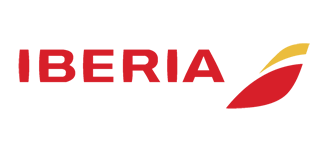 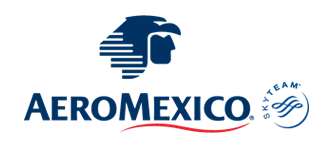 2024Junio:  11,  18Agosto:  27Septiembre:  10,  17Octubre:  01,  08,  29Noviembre:  12,  19,  26Diciembre:  03,  10,  17,  31TARIFAS 2024TARIFAS 2024TARIFAS 2024TARIFAS 2024TARIFAS 2024TARIFAS 2024MenorSencillaDobleTriple$ 1699$ 2699$ 1799$ 1799Impuestos Aéreos 2024 $ 799SUPLEMENTOS 2024SUPLEMENTOS 2024Junio: 11  Agosto: 27  Noviembre: 26  Diciembre: 3, 10$ 399Junio: 18  Diciembre: 17, 31$ 499Septiembre: 10, 17  Octubre: 1, 8, 29$ 299Noviembre: 12, 19$ 199HOTELES PREVISTOS O SIMILARESHOTELES PREVISTOS O SIMILARESHOTELES PREVISTOS O SIMILARESHOTELES PREVISTOS O SIMILARESHOTELCIUDADTIPOPAíSSilken Puerta de Madrid o similarMadridTuristaEspantilde;aVip Inn Berna Hotel o similarLisboaTuristaPortugalThr Alcora Sevilla o similarSevillaTuristaEspantilde;aMacia Monasterio de los Basilios o similarGranadaTuristaEspantilde;aHoliday Inn Express Malaga Airport o similarMalagaTuristaEspantilde;aHotel Atlas Amohades o similarTangerTuristaMarruecosHotel Kenzi Basma o similarCasablancaTuristaMarruecosHotel Dellarosa Suites amp; Spa o similarMarrakechTuristaMarruecosHotel Menzeh Zalagh o similarFezTuristaMarruecosSenator Cadiz o similarCádizTuristaEspantilde;aAyre Cordoba o similarCórdobaTuristaEspantilde;aSilken Puerta de Madrid o similarMadridTuristaEspantilde;aésta es la relación de los hoteles utilizados más frecuentemente en este circuito. Reflejada tan sólo a efectos indicativos, pudiendo ser el pasajero alojado en establecimientos similares o alternativosésta es la relación de los hoteles utilizados más frecuentemente en este circuito. Reflejada tan sólo a efectos indicativos, pudiendo ser el pasajero alojado en establecimientos similares o alternativosésta es la relación de los hoteles utilizados más frecuentemente en este circuito. Reflejada tan sólo a efectos indicativos, pudiendo ser el pasajero alojado en establecimientos similares o alternativosésta es la relación de los hoteles utilizados más frecuentemente en este circuito. Reflejada tan sólo a efectos indicativos, pudiendo ser el pasajero alojado en establecimientos similares o alternativosPaquete 1 2024Paquete 1 2024Paquete 1 2024DIA COMPLETO : EL CORAZÓN DE MADRID CON TAPASDIA COMPLETO : EL CORAZÓN DE MADRID CON TAPASDIA COMPLETO : EL CORAZÓN DE MADRID CON TAPASLISBOA DE NOCHELISBOA DE NOCHELISBOA DE NOCHESEVILLA Y OLÉ (CATEDRAL + PASEO BARCO + SHOW FLAMENCO)SEVILLA Y OLÉ (CATEDRAL + PASEO BARCO + SHOW FLAMENCO)SEVILLA Y OLÉ (CATEDRAL + PASEO BARCO + SHOW FLAMENCO)GRANADA CITY TOURGRANADA CITY TOURGRANADA CITY TOUREL ESPLENDOR DE MÁLAGAEL ESPLENDOR DE MÁLAGAEL ESPLENDOR DE MÁLAGALA MEZQUITA DE HASSAN IILA MEZQUITA DE HASSAN IILA MEZQUITA DE HASSAN IICENA CON ESPECTÁCULO EN CHEZ ALICENA CON ESPECTÁCULO EN CHEZ ALICENA CON ESPECTÁCULO EN CHEZ ALIVALLE DEL OURIKA, PASEO EN DROMEDARIO Y PASEO EN CALESAVALLE DEL OURIKA, PASEO EN DROMEDARIO Y PASEO EN CALESAVALLE DEL OURIKA, PASEO EN DROMEDARIO Y PASEO EN CALESAPaquete 2 2024Paquete 2 2024Paquete 2 2024SINTRA, CASCAIS Y ESTORILSINTRA, CASCAIS Y ESTORILSINTRA, CASCAIS Y ESTORILCÁCERES TOURCÁCERES TOURCÁCERES TOURPASEO POR EL ALBAICÍN Y ZAMBRA GITANAPASEO POR EL ALBAICÍN Y ZAMBRA GITANAPASEO POR EL ALBAICÍN Y ZAMBRA GITANATÁNGER DE NOCHETÁNGER DE NOCHETÁNGER DE NOCHEESPECTÁCULO EN FEZESPECTÁCULO EN FEZESPECTÁCULO EN FEZLA MEZQUITA-CATEDRAL DE CÓRDOBALA MEZQUITA-CATEDRAL DE CÓRDOBALA MEZQUITA-CATEDRAL DE CÓRDOBASEGOVIA Y EL VALLE DE LOS CAÍDOSSEGOVIA Y EL VALLE DE LOS CAÍDOSSEGOVIA Y EL VALLE DE LOS CAÍDOSPaquete 3 2024Paquete 3 2024Paquete 3 2024DIA COMPLETO : EL CORAZÓN DE MADRID CON TAPASDIA COMPLETO : EL CORAZÓN DE MADRID CON TAPASDIA COMPLETO : EL CORAZÓN DE MADRID CON TAPASLISBOA DE NOCHELISBOA DE NOCHELISBOA DE NOCHESEVILLA Y OLÉ (CATEDRAL + PASEO BARCO + SHOW FLAMENCO)SEVILLA Y OLÉ (CATEDRAL + PASEO BARCO + SHOW FLAMENCO)SEVILLA Y OLÉ (CATEDRAL + PASEO BARCO + SHOW FLAMENCO)GRANADA CITY TOURGRANADA CITY TOURGRANADA CITY TOUREL ESPLENDOR DE MÁLAGAEL ESPLENDOR DE MÁLAGAEL ESPLENDOR DE MÁLAGALA MEZQUITA DE HASSAN IILA MEZQUITA DE HASSAN IILA MEZQUITA DE HASSAN IICENA CON ESPECTÁCULO EN CHEZ ALICENA CON ESPECTÁCULO EN CHEZ ALICENA CON ESPECTÁCULO EN CHEZ ALIVALLE DEL OURIKA, PASEO EN DROMEDARIO Y PASEO EN CALESAVALLE DEL OURIKA, PASEO EN DROMEDARIO Y PASEO EN CALESAVALLE DEL OURIKA, PASEO EN DROMEDARIO Y PASEO EN CALESASINTRA, CASCAIS Y ESTORILSINTRA, CASCAIS Y ESTORILSINTRA, CASCAIS Y ESTORILCÁCERES TOURCÁCERES TOURCÁCERES TOURPASEO POR EL ALBAICÍN Y ZAMBRA GITANAPASEO POR EL ALBAICÍN Y ZAMBRA GITANAPASEO POR EL ALBAICÍN Y ZAMBRA GITANATÁNGER DE NOCHETÁNGER DE NOCHETÁNGER DE NOCHEESPECTÁCULO EN FEZESPECTÁCULO EN FEZESPECTÁCULO EN FEZLA MEZQUITA-CATEDRAL DE CÓRDOBALA MEZQUITA-CATEDRAL DE CÓRDOBALA MEZQUITA-CATEDRAL DE CÓRDOBASEGOVIA Y EL VALLE DE LOS CAÍDOSSEGOVIA Y EL VALLE DE LOS CAÍDOSSEGOVIA Y EL VALLE DE LOS CAÍDOS